情報理論2023.12.4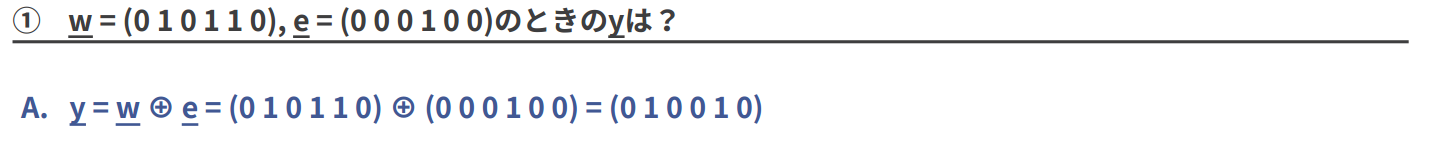 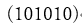 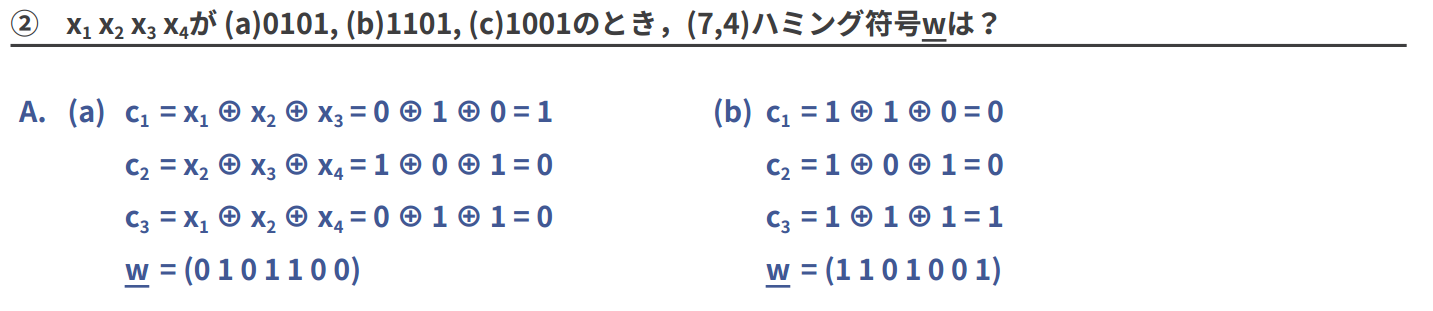 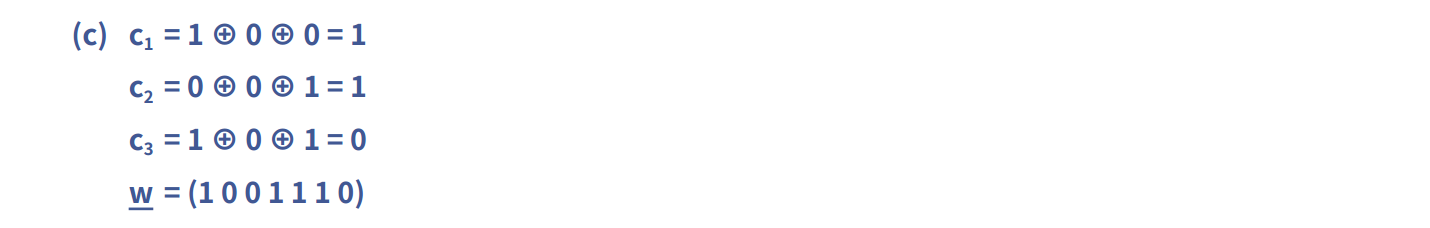 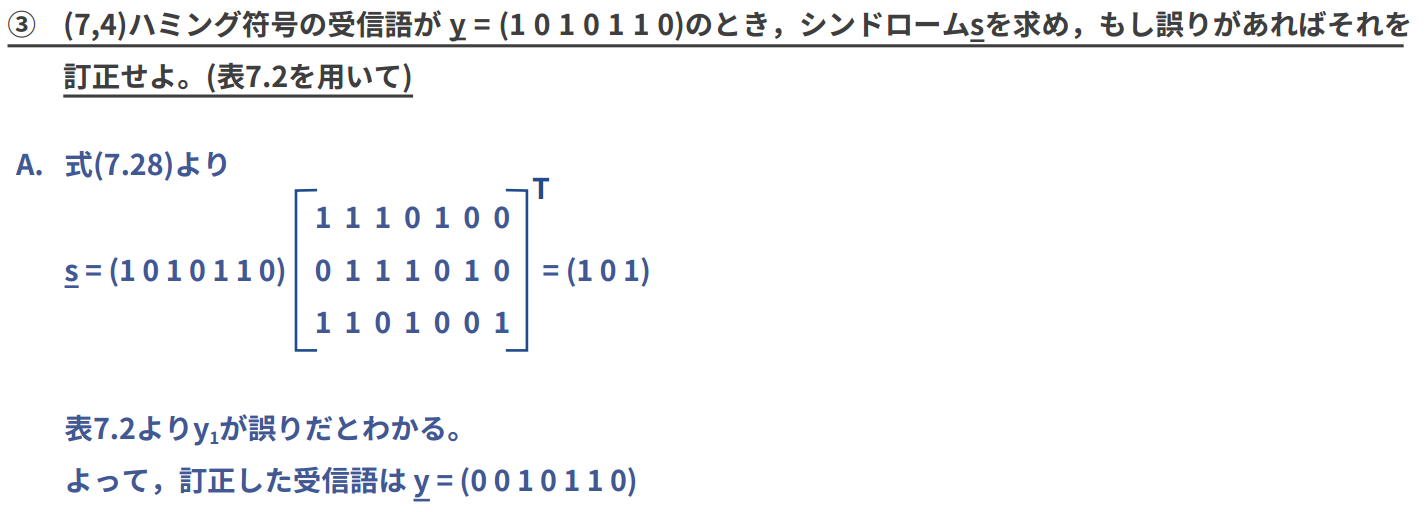 ④　③と同様でのとき、誤りがあれば訂正せよ式(7.28)より表7.2より誤りなしです⑤ 式(7.23)のを用いて、のときのを求めよ⑥英語で　　シンドローム、　ハミング符号　　生成行列　検査行列　行列とベクトル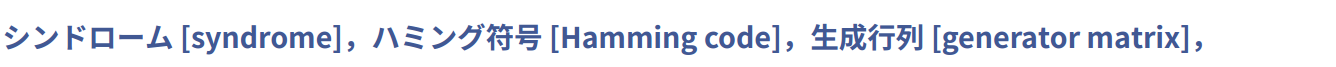 検査行列[check matrix]　行列[matrix]　ベクトル[vector]